pořádá v kulturním domě	     					   Školní jarmark											Vstupné dobrovolné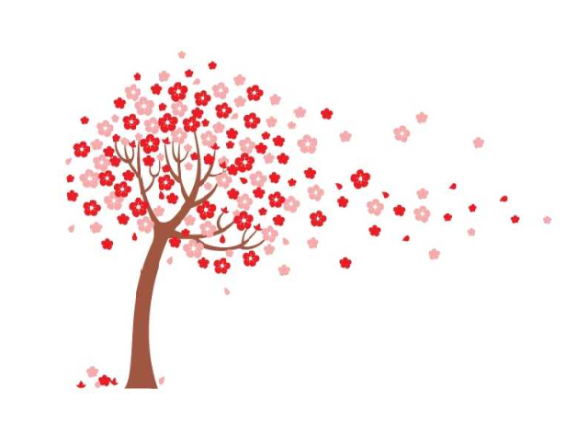 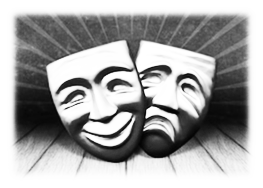 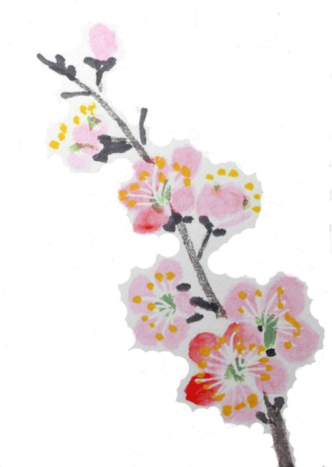 